Episode 8: Around The GlobeIn this episode you might come across some new words. Here are some we thought were interesting:Provisions – an amount or thing supplied or provided. For example, food and drink provisions or equipmentAs you are listening: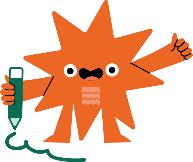 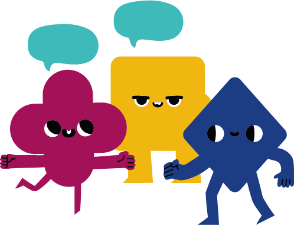 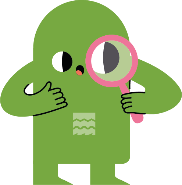 Discuss your answers as a class. 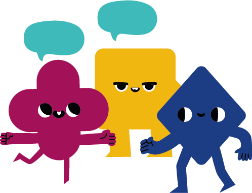 Lowestoft's High Street in the 1890s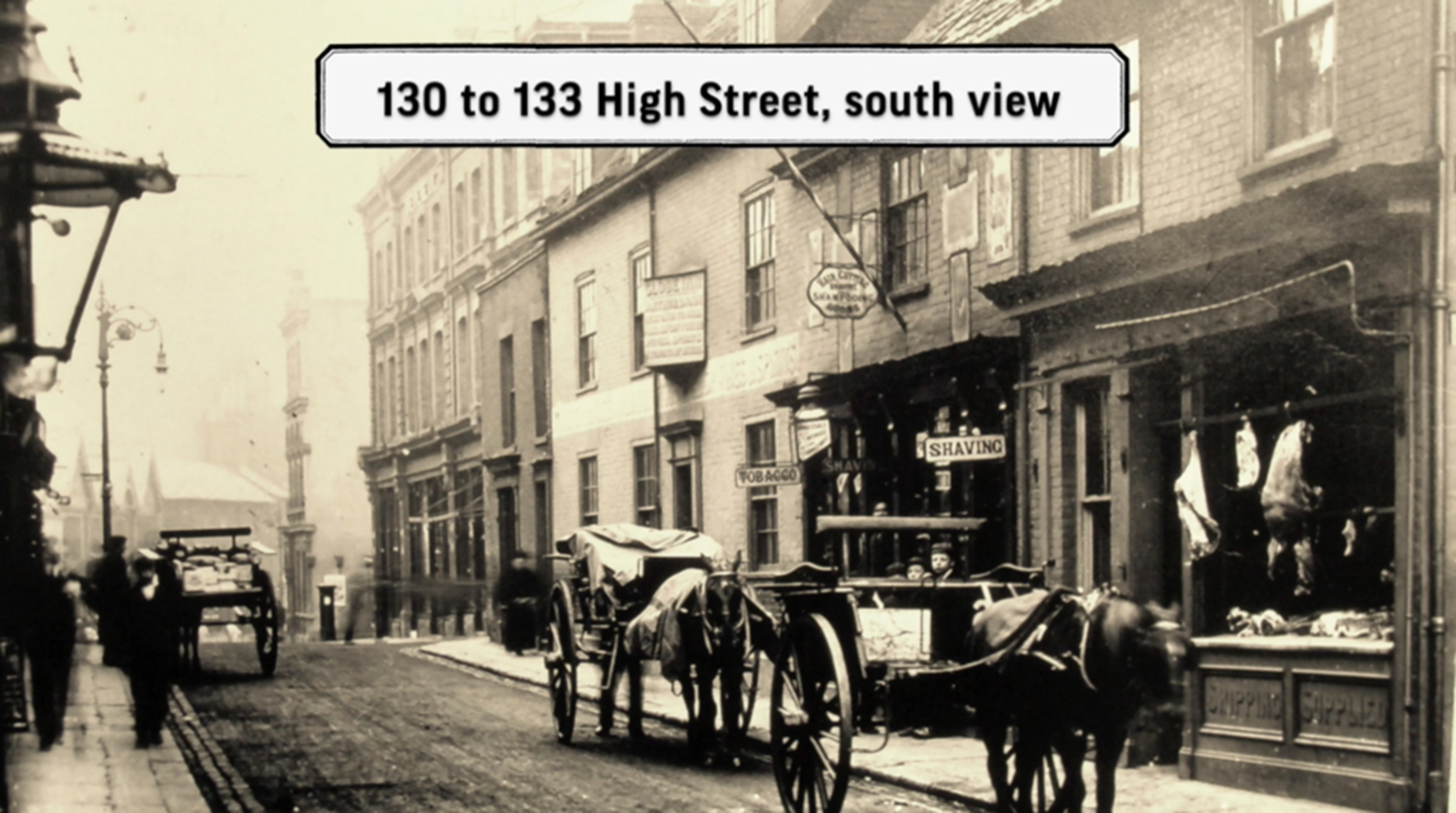 Photographs give us a chance to time travel, looking at how we lived in the past.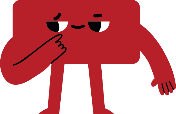 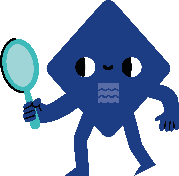 We’re going on a scavenger hunt in this photo to make a list poem with the answers we find using five prompts. Where are you?What do you see in the street?Can you find something there is more than one of?Can you imagine a colour that might be in the photograph?Can you imagine a noise you might hear on that street?Find the following and write a sentence about each of them and build a poem line by line, giving examples as you go.1.2.3.4.5.Example:
In This Street
I'm walking down the High Street in 1891
There's a post-box to post a letter to my great great great grandfather
I could be friends with the two boys
The boy has a blue cap, which he'll lose later that afternoon
I can hear footsteps behind me; my friend calls my nameJot down things you find interesting…What types of shops are mentioned in this episode?What things can you see?What can you spot in the shop windows?